Circle the adjectives that appropriately describe Goldilocks.             curly hair                                                                     cheeky		disrespectful               young                                                                        impolite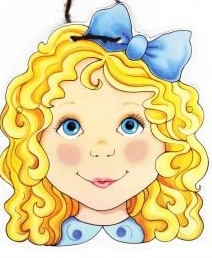        old                                                    blonde                                                      kind                        charming      thoughtful                             rudeCan you use the adjectives you have circled to write a character description of Goldilocks? Things to think about:What does she look like?What is her character like? How do you know? What does she do in the story that shows this?Use conjunctions to explain your ideas further: